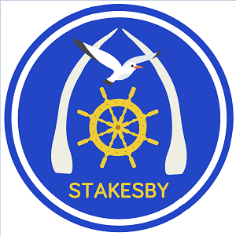 Stakesby News19th July 2019 (378)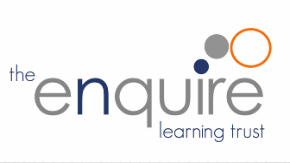 SUPERSTARS of Stakesby    The following children have been recognised for their achievements, attitudes or effort this term and have been rewarded in yesterday’s Superstar assembly:Mason CupThe following pupils have each been recognised for the progress they’ve made across the year and therefore have been put into the draw to receive the Mason Cup.
Well done to all of you for your hard work and effort all year!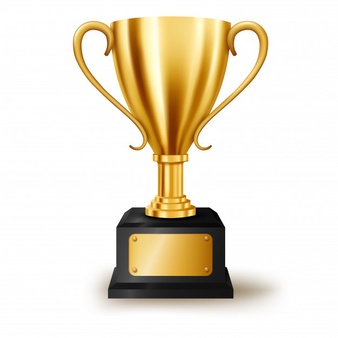 SUMMER FAIRThe Summer Fair was a huge success again this year and we would like to thank everyone (FOSS, staff, parents, students, grandparents etc) for all their help, contribution and hard work into making this such a fabulous event.  It was great to see everyone enjoying themselves and it wouldn’t have been such a great afternoon without everyone’s help!  We raised a staggering £1200.00 !!!!!!A special thank you to everyone that donated prizes and gifts, these were:Whitby Deli, Whitby Seafood’s, The Hart Inn, Sainsbury’s, NYMR, Love Hair/Love Beauty, Magpie, Robertson’s, Shine, Whitby Leisure Centre, Bridlington Leisure Centre, Quayside, Hare & Hounds, Stakesby Arms, Botham’s, Boots, Esk Belle, Coastal & Country, Dracula Experience, Alpamare, Moon & Sixpence, Crumbs & Cobbles, The Little Angel, Bettys, Harry’s Bar, The Friendship Club, Landers Butchers, Toymaster, Whitby Four Seasons, Beacon Farm. Suzanne Baldwin’s book folds, Hadleys, Jess Hogarth, Lucy Townsley, Lidl.SUPERSTARS of Stakesby    The following children have been recognised for their achievements, attitudes or effort this term and have been rewarded in yesterday’s Superstar assembly:Mason CupThe following pupils have each been recognised for the progress they’ve made across the year and therefore have been put into the draw to receive the Mason Cup.
Well done to all of you for your hard work and effort all year!SUMMER FAIRThe Summer Fair was a huge success again this year and we would like to thank everyone (FOSS, staff, parents, students, grandparents etc) for all their help, contribution and hard work into making this such a fabulous event.  It was great to see everyone enjoying themselves and it wouldn’t have been such a great afternoon without everyone’s help!  We raised a staggering £1200.00 !!!!!!A special thank you to everyone that donated prizes and gifts, these were:Whitby Deli, Whitby Seafood’s, The Hart Inn, Sainsbury’s, NYMR, Love Hair/Love Beauty, Magpie, Robertson’s, Shine, Whitby Leisure Centre, Bridlington Leisure Centre, Quayside, Hare & Hounds, Stakesby Arms, Botham’s, Boots, Esk Belle, Coastal & Country, Dracula Experience, Alpamare, Moon & Sixpence, Crumbs & Cobbles, The Little Angel, Bettys, Harry’s Bar, The Friendship Club, Landers Butchers, Toymaster, Whitby Four Seasons, Beacon Farm. Suzanne Baldwin’s book folds, Hadleys, Jess Hogarth, Lucy Townsley, Lidl.SUPERSTARS of Stakesby    The following children have been recognised for their achievements, attitudes or effort this term and have been rewarded in yesterday’s Superstar assembly:Mason CupThe following pupils have each been recognised for the progress they’ve made across the year and therefore have been put into the draw to receive the Mason Cup.
Well done to all of you for your hard work and effort all year!SUMMER FAIRThe Summer Fair was a huge success again this year and we would like to thank everyone (FOSS, staff, parents, students, grandparents etc) for all their help, contribution and hard work into making this such a fabulous event.  It was great to see everyone enjoying themselves and it wouldn’t have been such a great afternoon without everyone’s help!  We raised a staggering £1200.00 !!!!!!A special thank you to everyone that donated prizes and gifts, these were:Whitby Deli, Whitby Seafood’s, The Hart Inn, Sainsbury’s, NYMR, Love Hair/Love Beauty, Magpie, Robertson’s, Shine, Whitby Leisure Centre, Bridlington Leisure Centre, Quayside, Hare & Hounds, Stakesby Arms, Botham’s, Boots, Esk Belle, Coastal & Country, Dracula Experience, Alpamare, Moon & Sixpence, Crumbs & Cobbles, The Little Angel, Bettys, Harry’s Bar, The Friendship Club, Landers Butchers, Toymaster, Whitby Four Seasons, Beacon Farm. Suzanne Baldwin’s book folds, Hadleys, Jess Hogarth, Lucy Townsley, Lidl.INTERACTIVE SUMMER PLAY SCHEME Interactive will be holding their Summer Play Scheme for 5 to 11 year olds at Stakesby School on Monday 5th to Friday 9th August 2019, from 9.30am to 3.30pm. The theme this year is ‘Dragons and Unicorns’ and the cost is £65 per child for the week. Book at the InterActive office at 1 The Archway, Skinner Street (601259).INTERACTIVE SUMMER PLAY SCHEME Interactive will be holding their Summer Play Scheme for 5 to 11 year olds at Stakesby School on Monday 5th to Friday 9th August 2019, from 9.30am to 3.30pm. The theme this year is ‘Dragons and Unicorns’ and the cost is £65 per child for the week. Book at the InterActive office at 1 The Archway, Skinner Street (601259).INTERACTIVE SUMMER PLAY SCHEME Interactive will be holding their Summer Play Scheme for 5 to 11 year olds at Stakesby School on Monday 5th to Friday 9th August 2019, from 9.30am to 3.30pm. The theme this year is ‘Dragons and Unicorns’ and the cost is £65 per child for the week. Book at the InterActive office at 1 The Archway, Skinner Street (601259).BEHAVIOUR POLICY MEETING
Thank you to everyone who came to the meeting to introduce our new Behaviour Policy. Your child will bring a copy of the policy home with them today. If you have any questions, please feel free to make an appointment to see Miss Robson or Mr GunningBEHAVIOUR POLICY MEETING
Thank you to everyone who came to the meeting to introduce our new Behaviour Policy. Your child will bring a copy of the policy home with them today. If you have any questions, please feel free to make an appointment to see Miss Robson or Mr GunningBEHAVIOUR POLICY MEETING
Thank you to everyone who came to the meeting to introduce our new Behaviour Policy. Your child will bring a copy of the policy home with them today. If you have any questions, please feel free to make an appointment to see Miss Robson or Mr GunningSPORTS and FOREST SCHOOLS  KITPlease can all children make sure they bring their forest schools kit AND an outdoor PE kit EVERY MONDAY. This will avoid the office having to make phone calls home and also parents having to bring them in to the school.SPORTS and FOREST SCHOOLS  KITPlease can all children make sure they bring their forest schools kit AND an outdoor PE kit EVERY MONDAY. This will avoid the office having to make phone calls home and also parents having to bring them in to the school.SPORTS and FOREST SCHOOLS  KITPlease can all children make sure they bring their forest schools kit AND an outdoor PE kit EVERY MONDAY. This will avoid the office having to make phone calls home and also parents having to bring them in to the school.THANK YOUI would like to thank everyone for their continued support this year especially as we have made some changes to both the way we operate and the way we will be delivering the curriculum next year;  it has been tremendous to receive so much warm feedback and support from everyone.  Have a great summer break and we look forward to welcoming the children back on Tuesday 3rd September 2019.  Please remember that after school clubs will not be operating the first week back.Finally, although we had a special leaving assembly for Mrs Leather, Mrs Ventress, Mrs Wharrick, Mrs Wood, Mrs Hugill, Mrs Walton and Mrs Gallon, I would like to thank them again for all their hard work and commitment in teaching and nurturing our Stakesby children.  I am sure you will agree that they and all our staff at Stakesby are truly amazing!Mr GunningTHANK YOUI would like to thank everyone for their continued support this year especially as we have made some changes to both the way we operate and the way we will be delivering the curriculum next year;  it has been tremendous to receive so much warm feedback and support from everyone.  Have a great summer break and we look forward to welcoming the children back on Tuesday 3rd September 2019.  Please remember that after school clubs will not be operating the first week back.Finally, although we had a special leaving assembly for Mrs Leather, Mrs Ventress, Mrs Wharrick, Mrs Wood, Mrs Hugill, Mrs Walton and Mrs Gallon, I would like to thank them again for all their hard work and commitment in teaching and nurturing our Stakesby children.  I am sure you will agree that they and all our staff at Stakesby are truly amazing!Mr GunningTHANK YOUI would like to thank everyone for their continued support this year especially as we have made some changes to both the way we operate and the way we will be delivering the curriculum next year;  it has been tremendous to receive so much warm feedback and support from everyone.  Have a great summer break and we look forward to welcoming the children back on Tuesday 3rd September 2019.  Please remember that after school clubs will not be operating the first week back.Finally, although we had a special leaving assembly for Mrs Leather, Mrs Ventress, Mrs Wharrick, Mrs Wood, Mrs Hugill, Mrs Walton and Mrs Gallon, I would like to thank them again for all their hard work and commitment in teaching and nurturing our Stakesby children.  I am sure you will agree that they and all our staff at Stakesby are truly amazing!Mr GunningSCHOOL LUNCHES – Week 1Plus!  Seasonal vegetables, a selection of fresh salad and fruits, plus freshly            baked bread are available on every table.Plus!  Choice of fresh fruit and yoghurt or set pudding every day.TEA TIME TERRORS3.15-5.15pmWHAT’S HAPPENING WHAT’S HAPPENING WHAT’S HAPPENING 